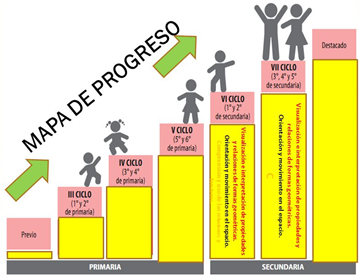 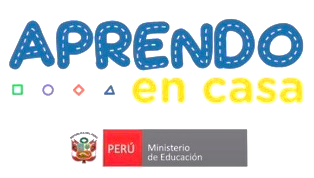 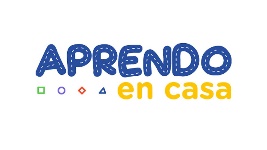 FICHA DE REGISTRO DEL PROGRESO Y LOGROS  DEL APRENDIZAJE  DEL  NIÑO/A Y ACCIONES DE RETROALIMENTACION EN UNA EDUCACIÓN A DISTANCIA 2020CONCORDANCIA PLATAFORMA EDUCATIVA APRENDO EN CASAAPELLIDOS Y NOMBRES DEL NIÑO (A): ………………………………….EDAD: 4 añosCOMPETENCIA: Construye su identidadCompetencia: CONVIVE Y PARTICIPA DEMOCRÁTICAMENTE EN LA BÚSQUEDA DEL BIEN COMÚNFICHA DE REGISTRO DEL PROGRESO DEL NIÑO/A Y ACCIONES DE RETROALIMENTACION EN UNA EDUCACION A DISTANCIA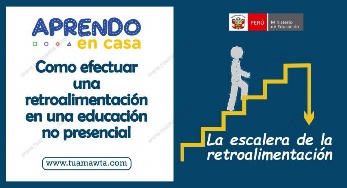 APELLIDOS Y NOMBRES DEL NIÑO (A): ………………………………………………………………….EDAD: 4 años COMPETENCIA: Se comunica oralmente en su lengua materna COMPETENCIA: CREA PROYECTOS DESDE LOS LENGUAJES ARTÍSTICOSCOMPETENCIA: Se desenvuelve de manera autónoma a través de su motricidad.COMPETENCIA: Lee diversos tipos de textos escritos en su lengua materna.COMPETENCIA: Escribe diversos tipos de textos en su lengua maternaFICHA DE REGISTRO DEL PROGRESO DEL NIÑO/A Y ACCIONES DE RETROALIMENTACION EN UNA EDUCACION A DISTANCIAAPELLIDOS Y NOMBRES DEL NIÑO (A): PEREZ GARCIA, MEGARA LIZEDAD: 4  añosCOMPETENCIA: Resuelve problemas de cantidadIndaga mediante métodos científicos para construir sus conocimientosCOMPETENCIA: Resuelve problemas de forma, movimiento y localizaciónCriterio de evaluación: Juega con su familia recordando y valorando como esos juegos sus padres y  sus abuelos lo jugaban también.Criterio de evaluación:Utiliza de propia iniciativa el   frasco de la calma, como una estrategia frente a algunas emociones de tristeza y furia.Criterio de evaluación:Describe que su familia es peruana  luego de escuchar relatos de la tradición oral depueblos originarios de su país.Estándar de AprendizajeConstruye su identidad al tomar conciencia de los aspectos que lo hacen único.  Se identifica en algunas de sus características físicas, así como sus cualidades e intereses, gustos y preferencias. Se siente miembro de su familia y del grupo de aula al que pertenece. Practica hábitos saludables reconociendo que son importantes para él. Actúa de manera autónoma en las actividades que realiza y es capaz de tomar decisiones, desde sus posibilidades y considerando a los demás.  Expresa sus emociones e identifica el motivo que las originan. Busca y acepta la compañía de un adulto significativo ante situaciones que lo hacen sentir vulnerable, inseguro, con ira, triste o alegreExperiencia de aprendizaje: “Soy parte de una   familia”.Nombre de la actividad:Junto con mi familia : “Mi hogar se  transforma en mi escuela ”Experiencia de aprendizaje:. “Aprendamos a expresar y controlar nuestras emociones”.Nombre de la actividad:“Aprendo a calmarme, con mi botella de calma  contando y dibujando ”Experiencia de aprendizaje:“Mi dulce hogar es mi Perú”.Nombre de la actividad:“Los animales típicos de cada región ”Estándar de AprendizajeConstruye su identidad al tomar conciencia de los aspectos que lo hacen único.  Se identifica en algunas de sus características físicas, así como sus cualidades e intereses, gustos y preferencias. Se siente miembro de su familia y del grupo de aula al que pertenece. Practica hábitos saludables reconociendo que son importantes para él. Actúa de manera autónoma en las actividades que realiza y es capaz de tomar decisiones, desde sus posibilidades y considerando a los demás.  Expresa sus emociones e identifica el motivo que las originan. Busca y acepta la compañía de un adulto significativo ante situaciones que lo hacen sentir vulnerable, inseguro, con ira, triste o alegreEvidencia:Tadeo  encuentra consuelo en su familia y la describe como su soporte  de regulación  emocional que al seguridad y confianza Evidencia:Expresa  como se siente en esta cuarentena y  describe que en su hogar está aprendiendo a que sus temores e  iras se desaparezcan. Cuando  manipula su botella de calma ,lo cuenta ,y  dibuja.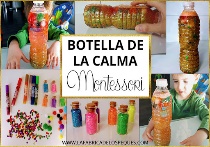 Evidencia:Describe luego de escuchar relatos de la tradición oral de pueblos originarios de su país.Estándar de AprendizajeConstruye su identidad al tomar conciencia de los aspectos que lo hacen único.  Se identifica en algunas de sus características físicas, así como sus cualidades e intereses, gustos y preferencias. Se siente miembro de su familia y del grupo de aula al que pertenece. Practica hábitos saludables reconociendo que son importantes para él. Actúa de manera autónoma en las actividades que realiza y es capaz de tomar decisiones, desde sus posibilidades y considerando a los demás.  Expresa sus emociones e identifica el motivo que las originan. Busca y acepta la compañía de un adulto significativo ante situaciones que lo hacen sentir vulnerable, inseguro, con ira, triste o alegrePrimer registro análisis de su evidencia.Semana: 6Fecha: Mayo 13 al 17 de mayo Segundo registro análisis de su evidencia.Semana: 12Fecha: semana 13 Tercer registro análisis de su evidencia.Semana: 15Fecha: semana 16 Conclusiones descriptivas reales FINAL-2020-SUMATIVA (SIAGIE)TADEO;  Comunica su sentir de felicidad  de ser parte de una familia y valora cada acción de su padres para con él.TADEO;  puede reconocer las  emociones y las de otros al escuchar y observar un video cuento.•	TADEO;   reconoció  la importancia de las plantas de su comunidad respondiendo con sentido crítico sobre su utilidad en cada región después del haber leído el cuento  sobre árboles.TADEO  se reconoce como parte de su familia, e identifica sus características físicas asociándolas  a su padres , cualidades y poderes como haber superado al covid 19 y ha logrado expresar y regular sus propias emociones  utilizando su botellita de calma ,conteo y respirar  .Además ha fortalecido su nivel de autonomía en elegir   sus preferencias de que alimentos si le harán crecer fuerte y sano, actividades como saludo con codos ,lavado de manos reiterativo es parte de su actividades autovalimiento para prevenir su salud .Este año 2020   TADEO   ha vivenciado la seguridad desde su hogar consolidando esta competencia de construir su identidad. Pues ahora él ha madurado en su conciencia de quién es, donde nació, quién es su comunidad, como ha construido su historia personal en base de detalles y cariño de sus padres, cuál es su meta como hijo y además como debe cuidarse del covid 19. Tomado esta cuarentena como un meta donde su poder de vivir ha ganado. Énfasis para la retroalimentaciónDebo crear situaciones que le permitan a TADEO relacionar los sentidos con las partes de su cuerpo.Reflexionar junto con el sobre la importancia de reconocernos como ser único y como   cuidarnos ante situaciones.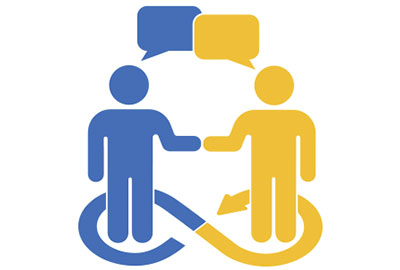 Énfasis para la retroalimentaciónPartir de situaciones problemáticas que le permitieron a Tadeo responder: ¿Cuál es objeto favorito que te calma cuando estás molesto? y ¿ podrías crear otro objeto que calme el estrés de tu corazón?   ?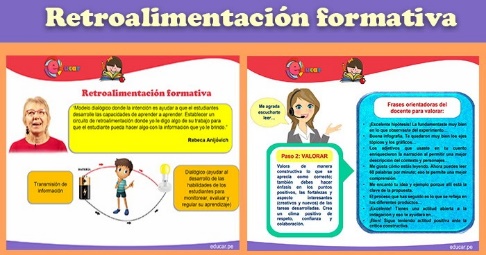 Énfasis para la retroalimentaciónPartir de  situaciones problemáticas que le permitieron a Tadeo ; ¿Qué más podrías crear para preparar la noche jaranera, andina selvática,  fiesta de cumpleaños del Perú?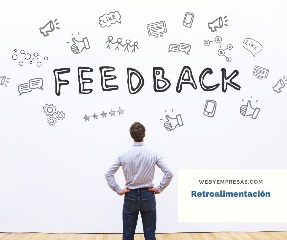 TADEO  se reconoce como parte de su familia, e identifica sus características físicas asociándolas  a su padres , cualidades y poderes como haber superado al covid 19 y ha logrado expresar y regular sus propias emociones  utilizando su botellita de calma ,conteo y respirar  .Además ha fortalecido su nivel de autonomía en elegir   sus preferencias de que alimentos si le harán crecer fuerte y sano, actividades como saludo con codos ,lavado de manos reiterativo es parte de su actividades autovalimiento para prevenir su salud .Este año 2020   TADEO   ha vivenciado la seguridad desde su hogar consolidando esta competencia de construir su identidad. Pues ahora él ha madurado en su conciencia de quién es, donde nació, quién es su comunidad, como ha construido su historia personal en base de detalles y cariño de sus padres, cuál es su meta como hijo y además como debe cuidarse del covid 19. Tomado esta cuarentena como un meta donde su poder de vivir ha ganado. Criterio de evaluación: Demuestra reflexión  e iniciativa para poder cuidarse  y adaptarse  a este contexto actual del COVID -19.Criterio de evaluación:Describe, valora con mucho amor  y cariño todo lo que ha vivenciado  desde  niño.   Las  preparaciones y festividades que hicieron su padres  para recibirlo  desde que se enteraron que iba a venir a este mundo,  como lo celebraron y recuerdan  cada año en sus cumpleaños .Criterio de evaluación:Identifica y describe  cada  tarea de  sus padres  y como  aprendieron juntos a  darse amor ,jugar y divertirse  cuidando su salud.Estándar de AprendizajeConstruye su identidad al tomar conciencia de los aspectos que lo hacen único.  Se identifica en algunas de sus características físicas, así como sus cualidades e intereses, gustos y preferencias. Se siente miembro de su familia y del grupo de aula al que pertenece. Practica hábitos saludables reconociendo que son importantes para él. Actúa de manera autónoma en las actividades que realiza y es capaz de tomar decisiones, desde sus posibilidades y considerando a los demás.  Expresa sus emociones e identifica el motivo que las originan. Busca y acepta la compañía de un adulto significativo ante situaciones que lo hacen sentir vulnerable, inseguro, con ira, triste o alegreExperiencia de aprendizaje: “Nuevas formas de comunicarme para expresar mi amor y también prevenir el covid-19”.Nombre de la actividad:“Aprendemos nuevas formar de saludarnos”Experiencia de aprendizaje:. “Así celebramos las costumbres en mi familia y comunidad donde nací”Nombre de la actividad:“Mis padres me esperaban con mucho amor desde mi baby shower y cada cumpleaños me lo recordaban  ”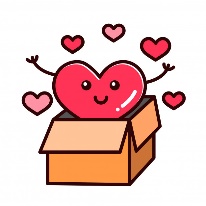 Experiencia de aprendizaje:“Yo también tengo poderes”Nombre de la actividad:“valoro mis características físicas pero también el poder de ganarle al covid-19 junto con mi familia ”Estándar de AprendizajeConstruye su identidad al tomar conciencia de los aspectos que lo hacen único.  Se identifica en algunas de sus características físicas, así como sus cualidades e intereses, gustos y preferencias. Se siente miembro de su familia y del grupo de aula al que pertenece. Practica hábitos saludables reconociendo que son importantes para él. Actúa de manera autónoma en las actividades que realiza y es capaz de tomar decisiones, desde sus posibilidades y considerando a los demás.  Expresa sus emociones e identifica el motivo que las originan. Busca y acepta la compañía de un adulto significativo ante situaciones que lo hacen sentir vulnerable, inseguro, con ira, triste o alegreEvidencia:Comprende  nuevas formar de expresar a su familia 	que la ama pero a la vez en forma  autónoma desarrolla acciones de  prevención frente al covid19 .Como nuevos saludos ,normas de convivencia en su hogar, mayor limpieza de todo su cuerpo.Evidencia:Siente mucha alegría ser parte de una familia y valora cada accionar que sus padres hicieron por el desde que nació. Describe como su padres le enseñaron a hablar, caminar y comer.Evidencia:Identifica su imagen corporal y su relación con sus  padres  en sus características  físicas  y su  valora su capacidad  de tener poderes  frente covid-19 al no haberse enfermado.Estándar de AprendizajeConstruye su identidad al tomar conciencia de los aspectos que lo hacen único.  Se identifica en algunas de sus características físicas, así como sus cualidades e intereses, gustos y preferencias. Se siente miembro de su familia y del grupo de aula al que pertenece. Practica hábitos saludables reconociendo que son importantes para él. Actúa de manera autónoma en las actividades que realiza y es capaz de tomar decisiones, desde sus posibilidades y considerando a los demás.  Expresa sus emociones e identifica el motivo que las originan. Busca y acepta la compañía de un adulto significativo ante situaciones que lo hacen sentir vulnerable, inseguro, con ira, triste o alegreCuarto registro.Semana: 18Fecha:  semana  18  Quinto  registro.Semana: 24-25Fecha: semana 24-25Sexto  registro.Semana: 26Fecha: semana 27-28Conclusiones descriptivas reales FINAL-2020-SUMATIVA  (SIAGIE)TADEO;  Comenta  el de propia iniciativa,  participa de nuevas  formas que pueden usar al saludarse con otros, les permite poder reconocer cuál de estas se acomoda más a sus gustos preferencias , así, cuidarse y cuidar a los otros.TADEO;   explica   con emoción la fiesta que más le gusto desde que  nació  y que sus padres le realizaron con mucho amor ,sustenta  porque fue la mejor .Sugiere  nuevas formas de seguir  uniéndonos en familia, valorar a cada miembro de ella  pero a la vez cuidarlo frente a la amenaza de la presencia del COVID-19 a su salud.TADEO;  me describió los poderes que logró aprender a para ganarle a la enfermedad denominada covid19 ; y aprendió a no desesperarse ante  esta  pandemia.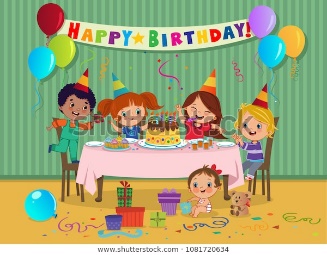 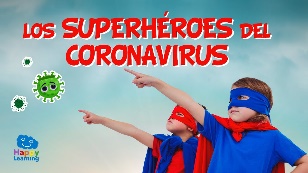 Énfasis para la retroalimentaciónPartir de  situaciones problemáticas que le permitieron a Tadeo responder : ¿Ha cambiado la vida de tu familias como era antes y ahora como se dan cariño y amor entre ustedes?Énfasis para la retroalimentaciónPartir de situaciones problemáticas que le permitieron a Tadeo responder: ¿Quién estuvo ahí cuando llorabas y querías tomar tu leche?¿Quién te enseño a dar tus primeros pasitos  ?Énfasis para la retroalimentaciónPartir de  situaciones problemáticas que le permitieron a Tadeo responder ; ¿Cómo podrías cambiar  los juegos  para ahora poder divertirte y prevenir el contacto físico  ?Criterio de evaluación: Colabora de propia iniciativa con su mamá en la preparación de (palomitas maíz ,cancha, habas, plátano, yuca  maní, trigo ,kiwuicha  ).Pregunta porqué debe llevarlo al fuego para poder comerlo. Luego describe   importancia del calor, fuego en la cocina, fogón, horno , vicharra-leña, cocina a carbón. Elige  sus preferencias por lo nutritivo para su salud en la alimentación diaria.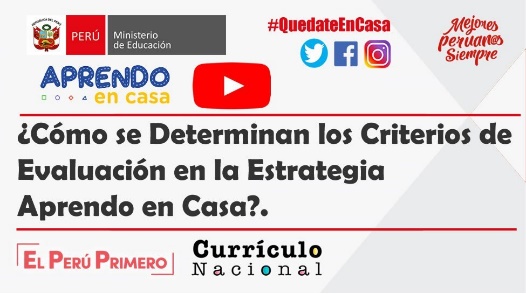 Estándar de AprendizajeConstruye su identidad al tomar conciencia de los aspectos que lo hacen único.  Se identifica en algunas de sus características físicas, así como sus cualidades e intereses, gustos y preferencias. Se siente miembro de su familia y del grupo de aula al que pertenece. Practica hábitos saludables reconociendo que son importantes para él. Actúa de manera autónoma en las actividades que realiza y es capaz de tomar decisiones, desde sus posibilidades y considerando a los demás.  Expresa sus emociones e identifica el motivo que las originan. Busca y acepta la compañía de un adulto significativo ante situaciones que lo hacen sentir vulnerable, inseguro, con ira, triste o alegreExperiencia de aprendizaje: “Aprendo a comer sano y sembrar mi propio aliento para sentirme bien”Nombre de la actividad:“Aprendemos que también los tallos pueden ser parte de nuestra alimentación diaria ”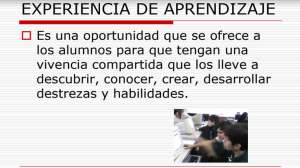 Estándar de AprendizajeConstruye su identidad al tomar conciencia de los aspectos que lo hacen único.  Se identifica en algunas de sus características físicas, así como sus cualidades e intereses, gustos y preferencias. Se siente miembro de su familia y del grupo de aula al que pertenece. Practica hábitos saludables reconociendo que son importantes para él. Actúa de manera autónoma en las actividades que realiza y es capaz de tomar decisiones, desde sus posibilidades y considerando a los demás.  Expresa sus emociones e identifica el motivo que las originan. Busca y acepta la compañía de un adulto significativo ante situaciones que lo hacen sentir vulnerable, inseguro, con ira, triste o alegreEvidencia:Elige de propia iniciativa  alimentos nutritivos y combina  comer raíces ,tallos, semillas  y frutos de las plantas para alimentarse diariamente.Estándar de AprendizajeConstruye su identidad al tomar conciencia de los aspectos que lo hacen único.  Se identifica en algunas de sus características físicas, así como sus cualidades e intereses, gustos y preferencias. Se siente miembro de su familia y del grupo de aula al que pertenece. Practica hábitos saludables reconociendo que son importantes para él. Actúa de manera autónoma en las actividades que realiza y es capaz de tomar decisiones, desde sus posibilidades y considerando a los demás.  Expresa sus emociones e identifica el motivo que las originan. Busca y acepta la compañía de un adulto significativo ante situaciones que lo hacen sentir vulnerable, inseguro, con ira, triste o alegreCuarto registro.Semana: 30Fecha:  semana  30 Conclusiones descriptivas reales FINAL-2020-SUMATIVA  (SIAGIE)TADEO; expresa sus gustos, preferencias y rechazo por algunos alimentos  en los cuales  se observa que no le da  importancia a los  alimentos  como tallos (esparrago o apio) además  no consideraba que puede alimentarse de propia iniciativa de semillas como almendras, maní o castañas.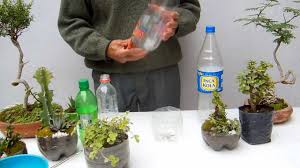  Esta arriba Énfasis para la retroalimentaciónPartir de situaciones problemáticas que le permitieron a Tadeo responder: ¿Sólo puedes elegir la leche que nos brindan animales como la vaca, oveja o cabra?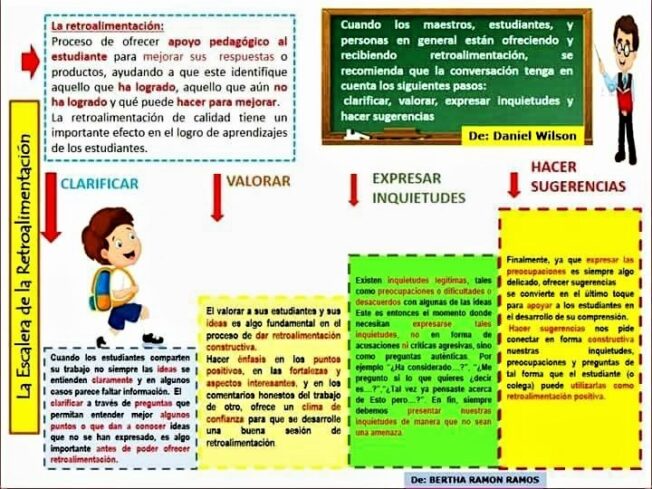  Esta arriba Criterio de evaluación:Dialogan y socializan nuevas normas y  maneras de jugar divertirse y poder cuidarse. Planteando  nuevas formas de comunicarse y jugar con otros, de manera conjuntacon sus familiares.Criterio de evaluación:Aporta, acuerdan  y  elaboran un organizador semanal con las responsabilidades familiares a las que se comprometen para tener un hogar democrático donde todos ayudan.Criterio de evaluación:Reconoce  las costumbres de   cada comunidad de su amado Perú explicando, su creación de música, danza, mitos, tradiciones, y dialogan en familia como harán para no dejar desapercibido este gran acontecimiento o cumpleaños de su comunidad..Estándar de AprendizajeConvive y participa democráticamente cuando interactúa de manera respetuosa con sus compañeros desde su propia iniciativa, cumple con sus deberes y se interesa por conocer más sobre las diferentes costumbres y características de las personas de su entorno inmediato. Participa y propone acuerdos y normas de convivencia para el bien común. Realiza acciones con otros para el buen uso de los espacios, materiales y recursos comunes.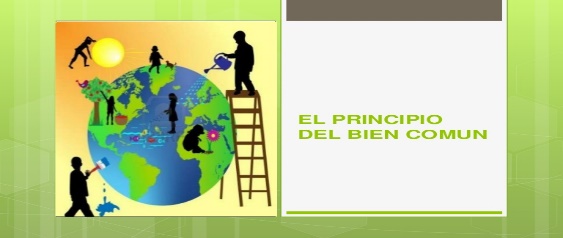 Experiencia de aprendizaje:. “Nos comunicamos mejor para sentirnos bien”Nombre de la actividad:“Las nuevas formas de estar, jugar y conversar”Experiencia de aprendizaje:. “Compartimos tareas porque soy parte de un gran equipo familiar”Nombre de la actividad:“soy responsable  en demostrar gratitud a mis padres cumpliendo mis tareas asignadas dentro de mi hogar  ”Experiencia de aprendizaje:“Participar de nuestrascostumbres y tradiciones, a través de ritos, fiestas”.Nombre de la actividad:“¿Cómo celebramos en familia?”Estándar de AprendizajeConvive y participa democráticamente cuando interactúa de manera respetuosa con sus compañeros desde su propia iniciativa, cumple con sus deberes y se interesa por conocer más sobre las diferentes costumbres y características de las personas de su entorno inmediato. Participa y propone acuerdos y normas de convivencia para el bien común. Realiza acciones con otros para el buen uso de los espacios, materiales y recursos comunes.Evidencia:Normas  para covid-19Evidencia:elaboran un organizador semanal con las responsabilidades familiares a las que secomprometen para tener un hogar democrático donde todos ayudan.Evidencia:Acuerdan como van a festejar las  celebraciones que se realizan en su comunidad..Estándar de AprendizajeConvive y participa democráticamente cuando interactúa de manera respetuosa con sus compañeros desde su propia iniciativa, cumple con sus deberes y se interesa por conocer más sobre las diferentes costumbres y características de las personas de su entorno inmediato. Participa y propone acuerdos y normas de convivencia para el bien común. Realiza acciones con otros para el buen uso de los espacios, materiales y recursos comunes.Primer  registro.Semana: Fecha: semana 17-18Segundo registro.Semana: 22-23Fecha: semana 22-23Tercer registro.Semana: 24Fecha: semana 24-25  Conclusiones descriptivas reales FINAL-2020-SUMATIVA  (SIAGIE)Tadeo   me  muestras sus nuevos acuerdos y describe que sus dibujos fueron lo que sus padres y el  desde ahora  harán para darse amor y también cuidarse del covid-19Tadeo   explica lo que  aporto  y   se comprometió  desde el lunes al  domingo  en  ayudar en su  hogar en cada díaTadeo   Describe  con emoción las costumbres de sus abuelos y sus vecinos de su comunidad y como este años no hay fiestas del agua, patronales o otras   por la presencia del COVID-19 a su salud.Tadeo en este año escolar ha aprendido a reconocer todo el amor y cariño de su familia ,el poder actuar devolviendo gratitud en cumplir los acuerdos y normas para poder convivir en su familia y lograr vencer el covid 19 en  nuevas formas de darse amor, ,divertirse ,crear juegos en  pasar momentos de calidad y calidez familiar .Finalmente este periodo  él al  no salir  a la calle pudo vivenciar  como en su comunidad no se realizaban ninguna festividad por lo cual diálogo ,aporto y lo celebraron desde su hogar y sacando banderines  por su ventanas  cuando fue fiesta de comunidad peruana y de su pueblo.Énfasis para la retroalimentaciónPartir de situaciones problemáticas que le permitieron a Tadeo responder: ¿Por qué al crear y dibujar otras nuevas formas de saludar, nos ayudara a cuidarnos, toda la familia debe aportar, participar y elegir que normas desde ahora se realizara en tu familia?Énfasis para la retroalimentaciónPartir de situaciones problemáticas que le permitieron a Tadeo responder: ¿Cómo te sientes después de haber ayudado en organizar tu linda casita?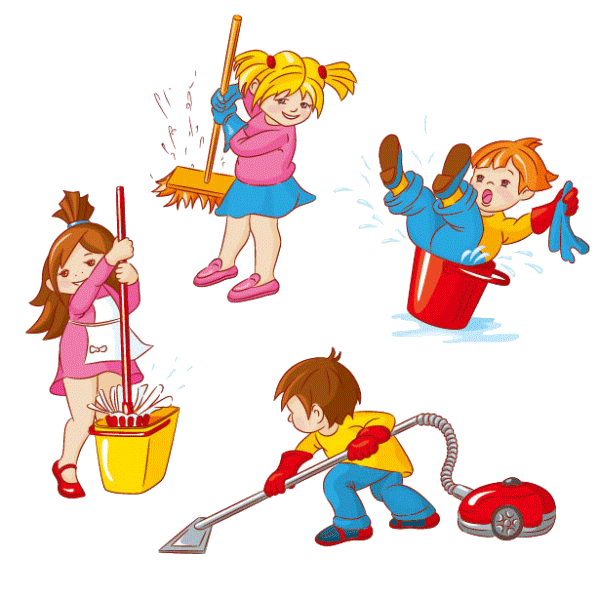 Énfasis para la retroalimentaciónPartir de situaciones problemáticas que le permitieron a Tadeo responder: ¿Qué propones ahora para que se siga valorando al patrón de la comunidad o su día que se ha creado?Tadeo en este año escolar ha aprendido a reconocer todo el amor y cariño de su familia ,el poder actuar devolviendo gratitud en cumplir los acuerdos y normas para poder convivir en su familia y lograr vencer el covid 19 en  nuevas formas de darse amor, ,divertirse ,crear juegos en  pasar momentos de calidad y calidez familiar .Finalmente este periodo  él al  no salir  a la calle pudo vivenciar  como en su comunidad no se realizaban ninguna festividad por lo cual diálogo ,aporto y lo celebraron desde su hogar y sacando banderines  por su ventanas  cuando fue fiesta de comunidad peruana y de su pueblo.Criterio de evaluación: Recupera información, de algunos hechos que esta pasando dentro de su casa en contexto de cuarentena Criterio de evaluación: Describe  información, de algunos hechos o sucesos siguiendo indicaciones orales.Criterio de evaluación:Explica cada información en el texto que escucha y expresa sus ideas al crear historias haciendo uso de palabras conocidas, gestos y movimientos, manteniéndose por lo general en el tema en los relatos que escucha o crea con la familia.ESTANDAR DE APRENDIZAJESe comunica oralmente mediante diversos tipos de textos; identifica información explícita; realiza inferencias sencillas a partir de esta información e interpreta recursos no verbales y paraverbales de las personas de su entorno. Opina sobre lo que más/ menos le gustó del contenido del texto.  Se expresa espontáneamente a partir de sus conocimientos previos, con el propósito de interactuar con uno o más interlocutores conocidos en una situación comunicativa.  Desarrolla sus ideas manteniéndose por lo general en el tema; utiliza vocabulario de uso frecuente y una pronunciación entendible, se apoya en gestos y lenguaje corporal. En un intercambio, generalmente participa y responde en forma pertinente a lo que le dicen.Experiencia de aprendizaje: La curiosidad nos invade Nombre de la actividad:¿Gaby gaviota nos está buscando?Experiencia de aprendizaje: “Nos comunicamos mejor para sentirnos bien”Nombre de la actividad:“Nos comunicamos de nuevas maneras”Experiencia de aprendizaje: “viajeros de la imaginación”Nombre de la actividad:“Animales raros del mundo”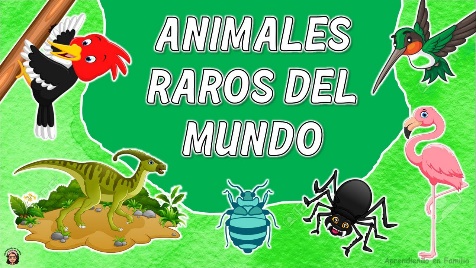 ESTANDAR DE APRENDIZAJESe comunica oralmente mediante diversos tipos de textos; identifica información explícita; realiza inferencias sencillas a partir de esta información e interpreta recursos no verbales y paraverbales de las personas de su entorno. Opina sobre lo que más/ menos le gustó del contenido del texto.  Se expresa espontáneamente a partir de sus conocimientos previos, con el propósito de interactuar con uno o más interlocutores conocidos en una situación comunicativa.  Desarrolla sus ideas manteniéndose por lo general en el tema; utiliza vocabulario de uso frecuente y una pronunciación entendible, se apoya en gestos y lenguaje corporal. En un intercambio, generalmente participa y responde en forma pertinente a lo que le dicen.Evidencia:Comenta lo que esta pasando  en su hogar y porque no puede ir a su jardín .Evidencia:Comenta con su propia palabras el protocolo que debe realizar con su familia para seguir las recomendaciones del especialista y evitar el contagio del covid-19Evidencia:Crea con imágenes una historia y describe los personajes que ha creado a partir de la conversación y da a conocer su elecciónESTANDAR DE APRENDIZAJESe comunica oralmente mediante diversos tipos de textos; identifica información explícita; realiza inferencias sencillas a partir de esta información e interpreta recursos no verbales y paraverbales de las personas de su entorno. Opina sobre lo que más/ menos le gustó del contenido del texto.  Se expresa espontáneamente a partir de sus conocimientos previos, con el propósito de interactuar con uno o más interlocutores conocidos en una situación comunicativa.  Desarrolla sus ideas manteniéndose por lo general en el tema; utiliza vocabulario de uso frecuente y una pronunciación entendible, se apoya en gestos y lenguaje corporal. En un intercambio, generalmente participa y responde en forma pertinente a lo que le dicen.Primer registro.Semana: 4Fecha: 03/08/2020Segundo registro.Semana: 18Fecha: 03/08/2020Tercer registro.Semana: 31Fecha:03 /11/2020Conclusiones descriptivas reales FINAL-2020-SUMATIVA  (SIAGIE)Tadeo   comunica como se siente al estar encerrado dentro de su hogar y no ver a sus amigos.Tadeo comenta que debemos de lavarnos las manos y usar mascarilla para protegernos de la corona virus, que debemos de acudir al doctor si nos sentimos mal de salud.Tadeo a través de su imaginación crea una historia, lo comenta a su mamá utiliza diferentes tonos de voz, movimientos imitando al animal que más le llamo la atención, haciendo más interesante la historia.Así mismo MEGARA manifiesta varias ideas simultáneamente que queda inconclusas lo que no le permiten terminar la historia con claridad y coherencia.Tadeo ha evidenciado en este año escolar la madurez en su expresión lingüística oral pues ahora las acompaña con gestos, ademanes y movimientos de su cuerpo. Además, utiliza adverbios, conjunciones, adjetivos y verbos conjugados respetando tiempo al momento de comunicarse. También su lenguaje oral le ha permitido Interactuar en   diversas situaciones orales cotidianas de cada experiencia de aprendizaje o cuando escucha narrar o leer a sus familiares.Se evidencia que sigue indicaciones orales o vuelve a contar los sucesos que más le gustaron luego de haberlos escuchado.Finalmente ha desarrollado seguridad al expresar sus necesidades, responder y preguntar lo que se le pide.Énfasis para la retroalimentación:Se dio confianza para que Tadeo ;se exprese con seguridad y acompañe  a sus ideas con ademanes y gestos.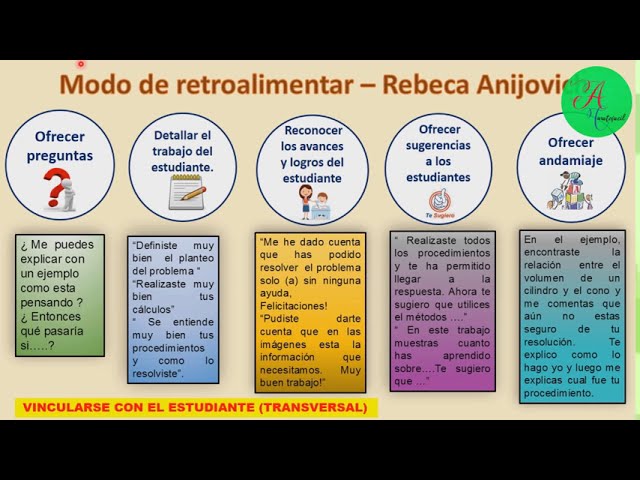 Énfasis para la retroalimentaciónDebo crear situaciones que le permitan a Tadeo a expresarse con sus propias palabras los sucesos que más le gustaron. Realizando inferencias sencillas a partir de alguna información. Énfasis para la retroalimentaciónDebo crear situaciones que le permita a Tadeo a profundizar y dar continuidad al cuento de manera coherente.Reflexionar junto con ella  sobre la importancia de  escuchar (escucha activa) a través de preguntasTadeo ha evidenciado en este año escolar la madurez en su expresión lingüística oral pues ahora las acompaña con gestos, ademanes y movimientos de su cuerpo. Además, utiliza adverbios, conjunciones, adjetivos y verbos conjugados respetando tiempo al momento de comunicarse. También su lenguaje oral le ha permitido Interactuar en   diversas situaciones orales cotidianas de cada experiencia de aprendizaje o cuando escucha narrar o leer a sus familiares.Se evidencia que sigue indicaciones orales o vuelve a contar los sucesos que más le gustaron luego de haberlos escuchado.Finalmente ha desarrollado seguridad al expresar sus necesidades, responder y preguntar lo que se le pide.Criterio de evaluación: Desarrolla su capacidad creativa cuando representan personajes utilizando un disfraz .Criterio de evaluación: Construye materiales  para poder  jugar  junto con su familia dentro de su hogar.Criterio de evaluación:Produce y elabora su    cada uno e los accesorios para ir a otros planetas (nave espacial, cohete, platillo,,traje Espacial, oxigeno, capsula de tiempo ,tele transportador, laser, espadas laser espaciales )Estándar de AprendizajeCrea proyectos artísticos al experimentar y manipular libremente diversos medios, materiales para descubrir sus propiedades expresivas. Explora los elementos básicos de los lenguajes del arte como el sonido, los colores y el movimiento. Explora sus propias ideas imaginativas que construye a partir de sus vivencias y las transforma en algo nuevo mediante el juego simbólico, el dibujo, la pintura, la construcción, la música y el movimiento creativo. Comparte espontáneamente sus experiencias y creaciones.  Experiencia de aprendizaje: Expreso lo que más me gusta de mi querido jardín a través de diversos lenguajes artísticos Nombre de la actividad:Dentro de mi hogar expreso lo que siento a través de dibujos Experiencia de aprendizaje: “Movemos todo nuestro cuerpo y descubro que me siento feliz y puedo matematizar con el”Nombre de la actividad:“Diseño y construyo espacios para jugar”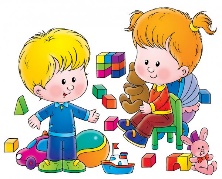 Experiencia de aprendizaje:Acompáñame a viajar por la imaginacióny que tenemos el poder de crear. Nombre de la actividad:“un viaje al espacio sideral” Estándar de AprendizajeCrea proyectos artísticos al experimentar y manipular libremente diversos medios, materiales para descubrir sus propiedades expresivas. Explora los elementos básicos de los lenguajes del arte como el sonido, los colores y el movimiento. Explora sus propias ideas imaginativas que construye a partir de sus vivencias y las transforma en algo nuevo mediante el juego simbólico, el dibujo, la pintura, la construcción, la música y el movimiento creativo. Comparte espontáneamente sus experiencias y creaciones.  Evidencia:Organiza un espacio Davinci dentro de su hogar que le ha permitido expresar  gráfica lo que siente en esta  cuarentena.Evidencia:Diseña, esboza  su prototipo ,  de como convertir su sala o cuarto para  ser un patio de juegos.Evidencia:Crea soluciones criticas del contexto ,que se necesitan   de animales, plantas, y como llegar a otros planetas construyendo animales fantásticos, plantas  innovadoras y trajes espacialesEstándar de AprendizajeCrea proyectos artísticos al experimentar y manipular libremente diversos medios, materiales para descubrir sus propiedades expresivas. Explora los elementos básicos de los lenguajes del arte como el sonido, los colores y el movimiento. Explora sus propias ideas imaginativas que construye a partir de sus vivencias y las transforma en algo nuevo mediante el juego simbólico, el dibujo, la pintura, la construcción, la música y el movimiento creativo. Comparte espontáneamente sus experiencias y creaciones.  Primer registro.Fecha: SEMANA OCTAVA   -NOVENA Segundo registro.Fecha:  Semana 20-21 Tercer registro.Fecha: Semana 31-32Conclusiones descriptivas realesFINAL-2020-SUMATIVA(SIAGIE)TADEO  evidencio  en su  acompañamiento  que el puede el  Niño dramatizar, simbolizar dentro de su casita que ha construido Organizando  y desplegando sus juegos a partir de situaciones vividas en su hogar . Además  Expresa sus ideas y sentimientos, y regulan sus emociones a través del juego simbólico y juego de roles con sus disfracesTADEO  ha logrado ahora dibujar su proyecto artístico luego buscar sus materiales y por último trasformar, crear y construir sus juguetes creativos e innovadores  para jugar dentro de su hogar .Construye   cada uno de los accesorios de su transporte espacial para ir a  otros planetas.  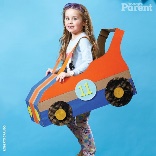 Durante este tiempo desde abril hasta diciembre se ha consolidado la competencia crea; puesto que el estudiante Tadeo ha logrado desarrollar capacidades de primero diseñar, esbozar que va construir, como va expresarse a través de diversos lenguajes artísticos como el, gráfico, plástico, musical y dramático. Al mismo tiempo se ha evidenciado  su especialización en  reutilizar materiales   de reuso  y poder construir sus juguetes, vestuario  y en familia crear sus nuevos ritmos musicales y libretos teatrales.Énfasis para la retroalimentaciónPartir de situaciones problemáticas que le permitieron a Tadeo responder¿Qué podríamos hacer con cada vestuario del baúl de disfraces   ?Énfasis para la retroalimentaciónPartir de situaciones problemáticas que le permitieron a Tadeo responder¿Por dónde iniciaste tu juego ,cuál fue primero jugar o construir el juguete    ?Énfasis para la retroalimentaciónPartir de situaciones problemáticas que le permitieron a Tadeo responder¿Qué necesitas para viajar  a otros planetas?Durante este tiempo desde abril hasta diciembre se ha consolidado la competencia crea; puesto que el estudiante Tadeo ha logrado desarrollar capacidades de primero diseñar, esbozar que va construir, como va expresarse a través de diversos lenguajes artísticos como el, gráfico, plástico, musical y dramático. Al mismo tiempo se ha evidenciado  su especialización en  reutilizar materiales   de reuso  y poder construir sus juguetes, vestuario  y en familia crear sus nuevos ritmos musicales y libretos teatrales.Criterio de evaluación: Juega  con su cuerpo para  ser un personaje .Criterio de evaluación: Crea    nuevos movimientos  logrando combinar posibilidades motrices  con las  manos y los pies.Criterio de evaluación:Vivencia dominio de su esquema, espacio y ritmo corporal  al crear una coreografía.ESTANDAR DE APRENDIZAJESe desenvuelve de manera autónoma a través de su motricidad cuando explora y descubre su lado dominante y sus posibilidades de movimiento por propia iniciativa en situaciones cotidianas. Realiza acciones motrices básicas en las que coordina movimientos para desplazarse con seguridad y utiliza objetos con precisión, orientándose y regulando sus acciones en relación a estos, a las personas, el espacio y el tiempo. Expresa corporalmente sus sensaciones, emociones y sentimientos a través del tono, gesto, posturas, ritmo y movimiento en situaciones de juego.Experiencia de aprendizaje: “Diseño, dibujo, reúso, trasformo materiales reciclados en proyectos artísticos para bailar, dramatizar   y aprendo a crear cuentos con ayuda de mi gran familia”Nombre de la actividad:“Jugamos a disfrazarnos y jugar con todo nuestro cuerpo”Experiencia de aprendizaje: “Movemos todo nuestro cuerpo y descubro que me siento feliz y puedo matematizar con el”Nombre de la actividad:“Utilizo brazos y piernas para crear juegos corporales para divertirme”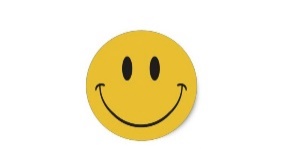 Experiencia de aprendizaje: “¿Cómo nos divertimos en familia partiendo de situaciones reales para contar y expresarnos artísticamente?”Nombre de la actividad:“Creamos un baile en familia”ESTANDAR DE APRENDIZAJESe desenvuelve de manera autónoma a través de su motricidad cuando explora y descubre su lado dominante y sus posibilidades de movimiento por propia iniciativa en situaciones cotidianas. Realiza acciones motrices básicas en las que coordina movimientos para desplazarse con seguridad y utiliza objetos con precisión, orientándose y regulando sus acciones en relación a estos, a las personas, el espacio y el tiempo. Expresa corporalmente sus sensaciones, emociones y sentimientos a través del tono, gesto, posturas, ritmo y movimiento en situaciones de juego.Evidencia:Tadeo utilizo cada parte de su cuerpo para ser un gran personaje en su espacio creativo.Evidencia:Juega con todo su cuerpo demostrado coordinación independización segmentaria resolver problemas motrices  en el espacio.Evidencia: Describe los lugares y personajes fantásticos que inventa a partir de la conversación o del relato escuchado y da a conocer su elecciónESTANDAR DE APRENDIZAJESe desenvuelve de manera autónoma a través de su motricidad cuando explora y descubre su lado dominante y sus posibilidades de movimiento por propia iniciativa en situaciones cotidianas. Realiza acciones motrices básicas en las que coordina movimientos para desplazarse con seguridad y utiliza objetos con precisión, orientándose y regulando sus acciones en relación a estos, a las personas, el espacio y el tiempo. Expresa corporalmente sus sensaciones, emociones y sentimientos a través del tono, gesto, posturas, ritmo y movimiento en situaciones de juego.Primer registro.Semana: 10Fecha: SEMANA 10Segunda  registro.Semana: 20-21Fecha: SEMANA 20 -21Tercer registro.Semana: 33Fecha: Conclusiones descriptivas reales FINAL-2020-SUMATIVA  (SIAGIE)TADEO comenta que debemos de lavarnos las manos y usar mascarilla para protegernos de la corona virus, que debemos de acudir al doctor si nos sentimos mal de salud.TADEO me enseña su video donde ha creado junto con sus familia nuevos juegos con utilizando sus brazos , piernas ,codos y acompañando de canciones cortas. Tadeo en familia demuestra ritmo corporal al  bailar  en el espacio de su hogar creando diversos movimientos en forma libre y creativa En esta pandemia la educación no ha se ha paralizado y el niño TADEO ha consolidado su poder de conocer su esquema corporal, espacio, equilibrio, coordinación, ritmo y poder jugar simbólicamente utilizando todo su cuerpo, parte  o segmentos de elpues su principal estrategia fue  conocer y construir;  quien es él; partiendo de que tiene un cuerpo y reconocer que posibilidades de movimiento puede hacer con el .Finalmente su hogar se ha  transformado en un  espacio para ser su patio de juegos  y poder consolidar su corporeidad que ayuda a  madurar su autoestima y autonomía en forma paralela partiendo de la vivencia motriz con su cuerpoÉnfasis para la retroalimentaciónPartir de situaciones problemáticas que le permitieron a Tadeo responder¿Con que parte de tu cuerpo puedes ser un personaje al ponerte tu disfraz??Énfasis para la retroalimentaciónPartir de situaciones problemáticas que le permitieron a Tadeo responder: ¿Por dónde iniciaste tu juego ?¿Qué  movimientos  combinaste  y que parte  de tu cuerpo  utilizaste ?Énfasis para la retroalimentaciónPartir de situaciones problemáticas que le permitieron a Tadeo responder:¿Qué pasaría si no tuvieras el equilibrio y coordinación de tu cuerpo?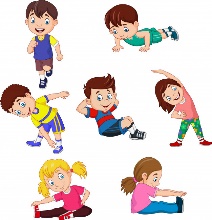 En esta pandemia la educación no ha se ha paralizado y el niño TADEO ha consolidado su poder de conocer su esquema corporal, espacio, equilibrio, coordinación, ritmo y poder jugar simbólicamente utilizando todo su cuerpo, parte  o segmentos de elpues su principal estrategia fue  conocer y construir;  quien es él; partiendo de que tiene un cuerpo y reconocer que posibilidades de movimiento puede hacer con el .Finalmente su hogar se ha  transformado en un  espacio para ser su patio de juegos  y poder consolidar su corporeidad que ayuda a  madurar su autoestima y autonomía en forma paralela partiendo de la vivencia motriz con su cuerpoCriterio de evaluación: Lee y comprende una relación entre letras y los dibujosOpina dando razones sobre algún aspecto del texto leído (por sí mismo o a través de  un adulto), a partir de sus intereses y experiencia.Criterio de evaluación:Infiere  que acontecimientos sucederán después de un desenlace dentro del cuento que esta escuchando y decodificando .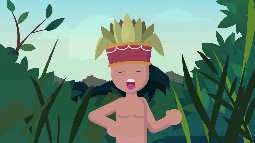 Criterio de evaluación:Infiere y expresa su opinión   después de leer el afiche sobre el reciclado ,que debe antes de reciclar cada  residuo debe estar limpio y seco.Estándar de AprendizajeLee diversos tipos de textos que tratan temas reales o imaginarios que le son cotidianos, en los que predominan palabras conocidas y que se acompañan con ilustraciones. Construye hipótesis o predicciones sobre la información contenida en los textos y demuestra comprensión de las ilustraciones y de algunos símbolos escritos que transmiten información. Expresa sus gustos y preferencias en relación a los textos leídos a partir de su propia experiencia.  Utiliza  algunas  convenciones  básicas  de  los  textos escritos.Experiencia de aprendizaje: Expreso lo que más me gusta de mi querido jardín a través de diversos lenguajes artísticos Nombre de la actividad:Dentro de mi hogar expreso lo que siento a través de dibujos Experiencia de aprendizaje:Así celebramos en mi familia y comunidadNombre de la actividad:Cuento de las celebraciones de las comunidades de la amazonia.Experiencia de aprendizaje:“¿Generamos menos residuos sólidos en casa y los transformamos para tener un hogar limpio y un planeta para toda la vida mía y de mis descendientes?Nombre de la actividad:¿Cómo podemos cuidar nuestro ambiente de lacontaminación?Estándar de AprendizajeLee diversos tipos de textos que tratan temas reales o imaginarios que le son cotidianos, en los que predominan palabras conocidas y que se acompañan con ilustraciones. Construye hipótesis o predicciones sobre la información contenida en los textos y demuestra comprensión de las ilustraciones y de algunos símbolos escritos que transmiten información. Expresa sus gustos y preferencias en relación a los textos leídos a partir de su propia experiencia.  Utiliza  algunas  convenciones  básicas  de  los  textos escritos.Evidencia:Organiza un espacio de lectura dentro de su hogar que le ha permitido leer en forma global describiendo la relación entre las imágenes y las letras. Evidencia:Interpreta con sus propias palabras lo que sucederá después de decodificar un desenlace triste del cuento del sol, luna   o san juan. Evidencia:Comprende el mensaje del texto leído sobre el proceso de reciclaje con sus actividades previas de limpieza, secado y acciones para cada tipo de  residuo sólido.Estándar de AprendizajeLee diversos tipos de textos que tratan temas reales o imaginarios que le son cotidianos, en los que predominan palabras conocidas y que se acompañan con ilustraciones. Construye hipótesis o predicciones sobre la información contenida en los textos y demuestra comprensión de las ilustraciones y de algunos símbolos escritos que transmiten información. Expresa sus gustos y preferencias en relación a los textos leídos a partir de su propia experiencia.  Utiliza  algunas  convenciones  básicas  de  los  textos escritos.Primer registro.Fecha:  OCTAVA  Y NOVENA   SEMANAMiércoles  20 de mayoSegundo registro.Fecha: SEMANA 2522 de setiembre Tercer registro.Fecha: SEMANA 35-36Miércoles   02  de  Diciembre.Conclusiones descriptivas realesFINAL-2020-SUMATIVA  (SIAGIE)Énfasis para la retroalimentaciónPartir de  situaciones problemáticas que le permitieron a Tadeo responderDentro de su hogar  en un espacio acogedor lee y decodifica  imágenes y texto logrando comprende los mensajes del texto.Énfasis para la retroalimentaciónPartir de situaciones problemáticas que le permitieron a Tadeo responderTadeo en el cuento  realizo muchas predicción de los que vendrá a continuación del cuento las  costumbres de cada pueblo .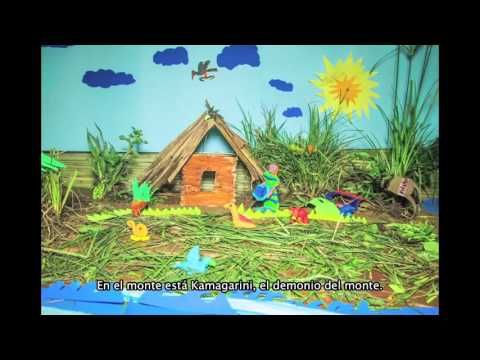 Énfasis para la retroalimentaciónPartir de situaciones problemáticas que le permitieron a Tadeo responder¿Qué reflexionamos después de leer los afiches de reciclaje, debemos o no limpiar las botellas antes de reutilizarlas y enviarlas a las industrias?Además he consolidado la competencia logrando que comunique la información explicita, implica y proponga sugerencias luego de haber leido el texto funcional afiche.Este año escolar virtual no ha sido un impedimento para poder lograr que desde sus hogares la familia   organice un espacio para la compresión de textos narrativos. Además, en situaciones auténticas de la vida diaria el niño TADEO; ha logrado leer recetas, leer sus propias instrucciones de juegos y leer cartas a sus familiares que no podía ver por el contexto de pandemia.Logrando una lectura global con sus tres desempeños como es su comprensión y activación de su memoria de trabajo, fortalecer su nivel de interpretar, hacer inferencias y predicciones. Pero sobre todo lograr que Tadeo exprese luego de una comprensión critica, emitir sus opiniones, gustos   luego de reflexionar   , evaluar y comente sugerencias .Énfasis para la retroalimentaciónResponde a las preguntas críticas y de contexto sobre el cuento   más te vale, mastodonte   demostrando una óptima comprensión lectora  y sobre todo expresando su argumentación lógica y asertiva  con una postura realista lectora .A través de la video llamada por wasap.Énfasis para la retroalimentaciónParti de  situaciones problemáticas que le permitieron a Tadeo responder: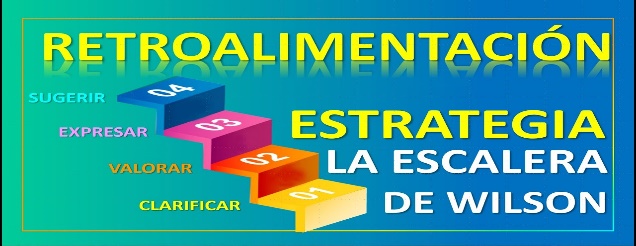 Énfasis para la retroalimentación¿Qué reflexionamos después de leer los afiches de reciclaje, debemos o no limpiar las botellas antes de reutilizarlas y enviarlas a las industrias?Sustenta  su postura crítica que pasaría  si no reciclaría, como perjudicaría que estos residuos sólidos  lleguen al mar ,afecten la vida de los animales que viven ahí y de otros animales y seres humanos que  dependemos del  agua.Este año escolar virtual no ha sido un impedimento para poder lograr que desde sus hogares la familia   organice un espacio para la compresión de textos narrativos. Además, en situaciones auténticas de la vida diaria el niño TADEO; ha logrado leer recetas, leer sus propias instrucciones de juegos y leer cartas a sus familiares que no podía ver por el contexto de pandemia.Logrando una lectura global con sus tres desempeños como es su comprensión y activación de su memoria de trabajo, fortalecer su nivel de interpretar, hacer inferencias y predicciones. Pero sobre todo lograr que Tadeo exprese luego de una comprensión critica, emitir sus opiniones, gustos   luego de reflexionar   , evaluar y comente sugerencias .Criterio de evaluación: Intente comunicar a través de trazos, garabatos, bolita y palitos Criterio de evaluación:Escribe por propia iniciativa y a su manera sobre lo que le interesa: considera a quién le escribirán y para qué lo escribirá; utiliza trazos, grafismos, letras ordenadas de izquierda a derecha  y sobre una línea imaginaria para expresar sus ideas, emociones  en torno a un tema a través de una nota o carta, para relatar una vivencia o un cuento.Criterio de evaluación:1.Planifica en una hoja blanca los procesos de potabilización del agua, (captación, coagulación decantación filtración, cloración, distribución)2.Escribe   con su propio nivel de escritura acompañados de imágenes el proceso de potabilización.3. Revisa su afiche  y  lo termina decorando.Estándar de AprendizajeEscribe a partir de sus hipótesis de escritura diversos tipos de textos sobre temas variados considerando el propósito y el destinatario a partir de su experiencia previa. Desarrolla sus ideas en torno a un tema con la intención de transmitir ideas o emociones. Sigue la linealidad y direccionalidad de la escritura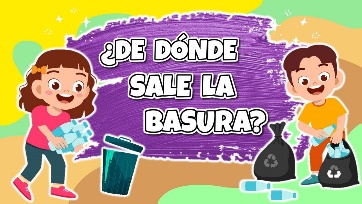 Experiencia de aprendizaje: Movemos todo nuestro cuerpo y descubro que me siento feliz al jugar y poder matematizar”Nombre de la actividad:Jugamos al equilibrio   Experiencia de aprendizaje:Compartimos tareas en casa porque soy parte de un equipo familiarNombre de la actividad:Compartimos tareas en casa - IExperiencia de aprendizaje:Generamos menos desechos en casa y los transformamosNombre de la actividad:Generamos menos desechos en casa y los transformamos¿Qué podemos hacer para cuidar el agua?Estándar de AprendizajeEscribe a partir de sus hipótesis de escritura diversos tipos de textos sobre temas variados considerando el propósito y el destinatario a partir de su experiencia previa. Desarrolla sus ideas en torno a un tema con la intención de transmitir ideas o emociones. Sigue la linealidad y direccionalidad de la escrituraEvidencia:Redacta con bolitas, palitos y dibujos textos instructivos de sus juegos que ha creado.   Evidencia:Escribe sus compromisos de  nuevas normas  de convivencia de  tareas compartidasEvidencia:Redacta un afiche Sobre El proceso de potabilización del agua para poder comunicar a su familia que no debe tomar el agua de los ríos,  mares o manantiales pues deben pasar por un procesos de potabilización.Estándar de AprendizajeEscribe a partir de sus hipótesis de escritura diversos tipos de textos sobre temas variados considerando el propósito y el destinatario a partir de su experiencia previa. Desarrolla sus ideas en torno a un tema con la intención de transmitir ideas o emociones. Sigue la linealidad y direccionalidad de la escrituraPrimer registro.Fecha: SEMANA 20 VIERNES 21 DE AGOSTO Segundo registro.Fecha: SEMANA  22 Martes  01  SetiembreTercer registro.Fecha:SEMANA  36  Conclusiones descriptivas realesFINAL-2020-SUMATIVA  (SIAGIE)En familia crea sus juegos y Tadeo ha intentado dibujarlo la redacción de cómo se va jugar, con que materiales logrando textual izar sus juegos instructivos.   Tadeo a dibujado luego de haber dialogado, debatido y llegado a un consenso de las nuevas normas de convivencia de nuevas tareas compartidas en familia acompañando a sus símbolos con letras ,silabas y vocales  que  para él es  lo que quiere decir sus dibujos.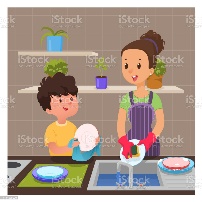 Tadeo en su video me comenta  lo que  ha comprendido sobre el proceso para que lagua  este limpia y saludable para beberla ;por ello él quiere  compartir esta información para todos los que viven en su familia ;por ello  Planifica  que todos dibujos de fases de la potabilización estén presente ,luego los acompaña con su escritura de silabas y por ultimo lo revisa con su familia para poder mostrármelo.En el trascurso de un año distinto; hemos tenido  escasos  situaciones para  motivarlos a escribir pues se ha priorizado  la  salud socio emocional el niño al permanecer  en cuarentena durante  nueves meses ,recién desde  agosto logramos que   madure su conciencia de poder comunicarse a través de otro lenguaje denominado el escrito ,donde  el ordeno sus ideas y las plasmo en dibujos y algunos  garabatos  para que  sean  parte de textos ,instrucciones de juegos, recetas ,cartas  y normas  para poder lograr vencer al covid19.Finalmente estas dos ultimas semanas  el niño esta vivenciando conocer la estructura de un afiche para poder comunicar  lo importante que es  reciclar ,reusar y siempre  a través de signos gráficos que se asocian letras vocales ,silabas y algunas  palabras.Énfasis para la retroalimentaciónPartir de situaciones problemáticas que le permitieron a Tadeo responder.Por donde debe iniciar el juego Existirá un orden.Luego se logró que ordene las acciones en dibujos y algunos garabatos que dan inicio a la redacción de sus juegos instructivos.   Énfasis para la retroalimentaciónPartir de situaciones problemáticas que le permitieron a Tadeo responder.Como haríamos para que todos sepan cuales son las nuevas normas de nuevas tareas compartidas en familia.Motive a Tadeo a escribirlas logrando que planifique sus ideas, los textualice y juntos lo revisamos.Énfasis para la retroalimentaciónPartir de situaciones problemáticas que le permitieron a Tadeo responder¿Por qué el agua tiene que limpiarse y colocarle cloro y químicos  para recién poder tomarla ?En el trascurso de un año distinto; hemos tenido  escasos  situaciones para  motivarlos a escribir pues se ha priorizado  la  salud socio emocional el niño al permanecer  en cuarentena durante  nueves meses ,recién desde  agosto logramos que   madure su conciencia de poder comunicarse a través de otro lenguaje denominado el escrito ,donde  el ordeno sus ideas y las plasmo en dibujos y algunos  garabatos  para que  sean  parte de textos ,instrucciones de juegos, recetas ,cartas  y normas  para poder lograr vencer al covid19.Finalmente estas dos ultimas semanas  el niño esta vivenciando conocer la estructura de un afiche para poder comunicar  lo importante que es  reciclar ,reusar y siempre  a través de signos gráficos que se asocian letras vocales ,silabas y algunas  palabras.Criterio de evaluación: Establece correspondencia uno a uno en situaciones cotidiana.Criterio de evaluación:Utiliza el conteo hasta 5 en situaciones cotidianas que requiere contar, empleando material concreto o su propio cuerpo.Criterio de evaluación:Utilizan el conteo para elegir el baile de la presentación familiar.Estándar de AprendizajeResuelve problemas referidos a relacionar objetos de su entorno según sus características perceptuales; agrupar, ordenar hasta el quinto lugar, seriar hasta 5 objetos, comparar cantidades de objetos y pesos, agregar y quitar hasta 5 elementos, realizando representaciones con su cuerpo, material concreto o dibujos.  Expresa la cantidad de hasta 10 objetos, usando estrategias como el conteo. Usa cuantificadores: “muchos” “pocos”, “ninguno”, y expresiones: “más que” “menos que”. Expresa el peso de los objetos “pesa más”, “pesa menos” y el tiempo con nociones temporales como “antes o después”, “ayer” “hoy” o “mañana”.Experiencia de aprendizaje:  “Mate jugando en casa” Nombre de la actividad:“cuando pongo la mesa pienso y realizo correspondencia Experiencia de aprendizaje:  “Movemos todo nuestro cuerpo y descubro que me siento feliz al jugar y poder matematizar”” Nombre de la actividad:“Los juegos de hoy”Experiencia de aprendizaje:““¿Cómo nos divertimos en familia partiendo de situaciones reales para contar y expresarnos artísticamente?Nombre de la actividad:¿Cómo nos divertimos con la música en familia?Estándar de AprendizajeResuelve problemas referidos a relacionar objetos de su entorno según sus características perceptuales; agrupar, ordenar hasta el quinto lugar, seriar hasta 5 objetos, comparar cantidades de objetos y pesos, agregar y quitar hasta 5 elementos, realizando representaciones con su cuerpo, material concreto o dibujos.  Expresa la cantidad de hasta 10 objetos, usando estrategias como el conteo. Usa cuantificadores: “muchos” “pocos”, “ninguno”, y expresiones: “más que” “menos que”. Expresa el peso de los objetos “pesa más”, “pesa menos” y el tiempo con nociones temporales como “antes o después”, “ayer” “hoy” o “mañana”.Evidencia:Elabora causas, cuenta  y coloca la mesa haciendo correspondencia a  que cada plato de causa le corresponde un cubierto  y una servilleta.Evidencia:Cuenta  los  materiales, juguetes   que  ordena  después de jugar  con toda su familia .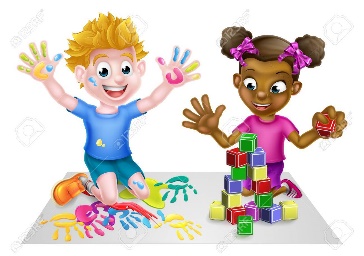 Evidencia:Representan las respuestas de los gustos y preferencias  para  completar un cuadro de doble entrada y luego analizan  el cuadro gráfico y comunican; cual es la mayor cantidad de puntos de preferencia sobre que  género musical que les gustaría  bailar a su familia.Estándar de AprendizajeResuelve problemas referidos a relacionar objetos de su entorno según sus características perceptuales; agrupar, ordenar hasta el quinto lugar, seriar hasta 5 objetos, comparar cantidades de objetos y pesos, agregar y quitar hasta 5 elementos, realizando representaciones con su cuerpo, material concreto o dibujos.  Expresa la cantidad de hasta 10 objetos, usando estrategias como el conteo. Usa cuantificadores: “muchos” “pocos”, “ninguno”, y expresiones: “más que” “menos que”. Expresa el peso de los objetos “pesa más”, “pesa menos” y el tiempo con nociones temporales como “antes o después”, “ayer” “hoy” o “mañana”.Primer registro.Semana: 10Fecha: Semana 10 -11Primer registro.Semana: 21Fecha: Tercer registro.Fecha:Semana 33 Matemática grafica Miércoles    18  de NoviembreConclusiones descriptivas realesFINAL-2020-SUMATIVA  (SIAGIE)Se observó las fotografías que Tadeo  envió donde presenta presentados los ingredientes (3 limones, 4 cucharadas de azúcar y 4 vasos con agua) materiales a utilizar (jarra, vaso, exprimidora de limones, cuchillo y cuchara) para la preparación de la limonada con el apoyo de mamá.Se observó  como agrupo  y logro contar  los  materiales, juguetes   que  ordeno  después de jugar  con toda su familia .Tadeo  ha comprendido el problema  y ha procedido a  entrevistado a cada miembro de  su familia sobre las preferencias  de que les gusta escuchar como música y que le gusta bailar .Con todo esos datos logro hacer doble comprensión del problema  logrando graficar  y simbolizar  los datos obtenidos .Tadeo en esta competencia   se ha logrado madurar sus capacidades de comprensión del problema ,luego el niño ha trazado su planes de acción para resolverlos partiendo de situaciones cotidianas de la vida diaria como  actividades auténticas porque él ayudo a su mamá  agrupar su juguetes, a hacer correspondencia al poner la mesa, como  vivenciar que  en este último trimestre las vivencias ,respuestas y datos como información se pueden  representar matemáticamente  a un nivel pictórico ,gráfico y simbólico .Aportando a la maduración de su conciencia que en cada momento de su vida está haciendo matemática, antes de acostarse, se lava los dientes, después se despide, así se levanta, cuenta, personas que van a desayunar, hace correspondencia, sería la cucharas ,sería  sus juguetes ,ordena y  los retos reales en la cocina  o en jardín; dando cuenta que   lo puede  representar.Énfasis para la retroalimentaciónPlantear situaciones que le permita a Tadeo utilizar el conteo en las que requiere contar,Donde logre que en situaciones de la vida cotidiana como ayudar a poner la mesa pueda hacer correspondencia y me argumento porque en un plato solo le corresponde un cubierto y una servilleta.Énfasis para la retroalimentaciónPartir de situaciones problemáticas que le permitieron a Tadeo responder:¿Primero dibujaste o comprendiste el problema matemático con los juguetes que tenemos?¿Dentro de tus juguetes   o materiales existen otras formas de separarlos?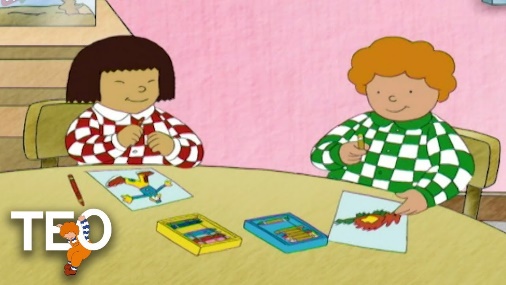 Énfasis para la retroalimentaciónPartir de situaciones problemáticas que le permitieron a Tadeo responder:¿Si tuviéramos géneros mixtos por cada integrante vale 2 palotes o 1 palote? Evidenciando que Tadeo reconoce que cada agosto de un género es un palote y si tiene dos gustos  cada palote va en le genero donde le corresponde.Tadeo en esta competencia   se ha logrado madurar sus capacidades de comprensión del problema ,luego el niño ha trazado su planes de acción para resolverlos partiendo de situaciones cotidianas de la vida diaria como  actividades auténticas porque él ayudo a su mamá  agrupar su juguetes, a hacer correspondencia al poner la mesa, como  vivenciar que  en este último trimestre las vivencias ,respuestas y datos como información se pueden  representar matemáticamente  a un nivel pictórico ,gráfico y simbólico .Aportando a la maduración de su conciencia que en cada momento de su vida está haciendo matemática, antes de acostarse, se lava los dientes, después se despide, así se levanta, cuenta, personas que van a desayunar, hace correspondencia, sería la cucharas ,sería  sus juguetes ,ordena y  los retos reales en la cocina  o en jardín; dando cuenta que   lo puede  representar.Criterio de evaluación: Investiga  los  fenómenos químicos y físicos que están pasando a su alrededor en tiempo de  pandemia como color del cielo y  los animales del mar, color del agua del marCriterio de evaluación:Investiga al   leer y comprender la información científica de un texto sobre como reutilizar las cascaras de las frutas o verduras.Recopila información sobre para que sirven las cascaras de las frutas entrevistando a sus abuelos y las personas sabias de su pueblo o comunidad.Elabora  su compost de las cascaras de   verduras y frutas  para preparar su  tierra  al momento de sembrar.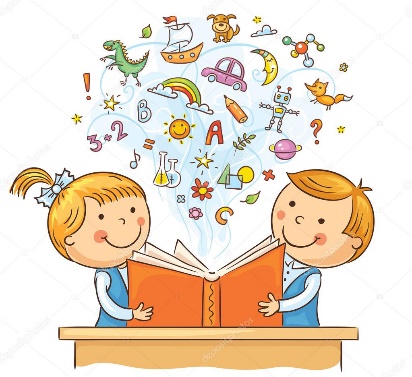 Criterio de evaluación:1.Comprenda el problema científico; ¿Crees que en el mar y en los ríos hay residuos sólidos, ¿cómo llegaron ahí?2.1. ¿Expresa soluciones como hipótesis?2.2 Entiende que debe experimentar si realmente sus respuestas de hipótesis son correctas3. Busca información sobre cómo debería reutilizar o desechar las cascaras u otros desechos.3.1 Dibuja lo que va   obteniendo de información 3.2 Registra a través de varios procesos de dibujo 4. Compara después de haber obtenido información a través de la lectura global comprensiva 5. Identifica acciones positivas de cómo prevenir que los residuos sólidos lleguen al mar.6. Argumenta lo que ha validado en su experimentación describiendo que su hipótesis es correcta o resulto otra forma de resolver el problema…….  cuidar el mar partiendo por tener menos desechos en su hogar.7. Sustenta   por qué sería importante reutilizar y no desechar todos los desperdicios que pueden llegar al mar y Ríos.8. Elabora un afiche de cómo prevenir que los residuos sólidos no lleguen al mar al reutilizarlos. (conciencia ambiental)Estándar de AprendizajeExplora los objetos, el espacio y hechos que acontecen en su entorno, hace preguntas en base a su curiosidad, propone posibles respuestas, obtiene información al observar, manipular y describir; compara aspectos del objeto o fenómeno para comprobar la respuesta y expresa en forma oral o gráfica lo que hizo y aprendió. 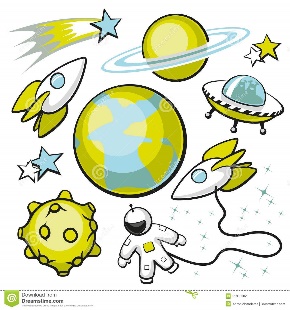 Experiencia de aprendizaje:  “GABY NOS ESTA BUSCANDO”Nombre de la actividad:“El cielo está limpio y agua está limpia ” Experiencia de aprendizaje:Aprendiendo a comer sano para sentirme bienNombre de la actividad:Aprovechamos lascáscaras de losalimentosExperiencia de aprendizaje: ¿Generamos menos residuos sólidos en casa y los transformamos para tener un hogar limpio y un planeta para toda la vida mía y de mis descendientes?Nombre de la actividad:¿De dónde sale la basura?Estándar de AprendizajeExplora los objetos, el espacio y hechos que acontecen en su entorno, hace preguntas en base a su curiosidad, propone posibles respuestas, obtiene información al observar, manipular y describir; compara aspectos del objeto o fenómeno para comprobar la respuesta y expresa en forma oral o gráfica lo que hizo y aprendió. Evidencia:Dibuja  como esta su cielo  y describe como estaba antes de estar en cuarentena Evidencia:. Prepara  su tierra   para poder sembrar su semilla  utilizando  las  cascaras de las frutas o verduras luego de haber recopilado información entrevistando, leyendo libros y observando videos.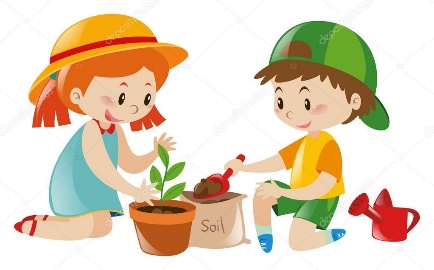 Evidencia:Comprende ,responde con hipótesis y busca  ,investiga ,indaga ,registra información que  pueda sustentar sus hipótesis planteadas como solución .Luego comunica sus resultados sobre  cómo llegaron los  residuos sólidos a los Ríos y mares.Estándar de AprendizajeExplora los objetos, el espacio y hechos que acontecen en su entorno, hace preguntas en base a su curiosidad, propone posibles respuestas, obtiene información al observar, manipular y describir; compara aspectos del objeto o fenómeno para comprobar la respuesta y expresa en forma oral o gráfica lo que hizo y aprendió. Primer registro.Semana: 4Fecha: Segundo registro.Fecha: Semana: 30 Tercer registro.Fecha:Semana: 35-36Conclusiones descriptivas realesFINAL-2020-SUMATIVA  (SIAGIE)Tadeo comenta al inicio del desarrollo de aprendo en casa; que ahora que está dentro de su hogar solo mira por las ventanas y observa que su cielo está más limpio y de color azul. También me describe que a vito bichitos como hormigas, polillas y arañas dentro de su casa.Tadeo  para  resolver el problema científico dibujo lo que se  le  estaba pidiendo ,luego  propuso a su padres  buscar  información entrevistando y luego  analizarla .Por último me mostró  como resolvió el  problema  logrando preparar su tierra y sembrar.Tadeo me  comenta todo lo que hizo para obtener información ,entrevistó a su padres ,abuelos ,ellos le enseñaron información en su celular, laptop  y por ello Tadeo puedo describirme  e  interpretar que pasaría con el planeta tierra si se llena de basura o desechos  inorgánicos como  plástico, Tecnopor  u otros óxidos .Esta competencia de  indaga mediante métodos científicos para construir sus conocimientos ,se vivencio en la cocina y jardín de cada hogar  del niño. Tadeo .Donde comprendió  problema  científico, aporto sus soluciones, busco información entrevistando dentro de su familia y buscando información verídica en libros ,en su hogar   comparar ,analizar  ,interpretar y luego me comunicó sus conclusiones científicas partiendo de la vida diaria  de situaciones auténticas como  los animales que viven en su hogar ,que animales le ayudan en su alimentación ,como  debemos prevenir de algunos bichitos pueden causar enfermedades y donde más se ha profundizado este año son las últimas  experiencias de aprendizaje de haber sensibilizado a Tadeo de que tiene que reciclar ,reusar  y reutilizar  todos los desechos  para  lograr que su planeta tierra siempre tengan  oxígeno para poder vivir.Énfasis para la retroalimentaciónPartir de situaciones problemáticas que le permitieron a Tadeo responder:Las personas ya no salen a dejar su basura en la calle. Logrando que Tadeo compare, establezca relación de antes de la pandemia y después de la pandemia.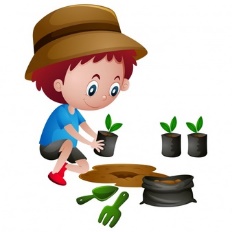 Énfasis para la retroalimentaciónPartir de situaciones problemáticas que le permitieron a Tadeo responder:¿Qué pasaría si no echaremos cáscaras a la tierra?¿Qué tendrán las cáscaras que hacen que las plantas crezcan rápido y de muchos frutos?Logrando que  comprenda  que el también puede sembrar su propio  alimento y mejorar la calidad de la tierra abonándolo con sus propios desechos orgánicos como cascaras de frutas, verduras o huevos.Énfasis para la retroalimentaciónPartir de situaciones problemáticas que le permitieron a Tadeo responder:¿Cómo podremos cambiar   las conductas de personas que desde el carro lanzan sus desperdicios a la calle?En este último registro se dio fuerza al desarrollo de la sistematización de la retroalimentación para lograr fortalecer su conciencia ambiental del niño Tadeo y de su familia, a través de valorar sus logros, pero desafiarlo con preguntas de alto conocimiento y una óptima devolución que logre que el estudiante comparta sus dudas y juntos avancemos en esclarecerlas a tarea de una evaluación compartida auténtica. Esta competencia de  indaga mediante métodos científicos para construir sus conocimientos ,se vivencio en la cocina y jardín de cada hogar  del niño. Tadeo .Donde comprendió  problema  científico, aporto sus soluciones, busco información entrevistando dentro de su familia y buscando información verídica en libros ,en su hogar   comparar ,analizar  ,interpretar y luego me comunicó sus conclusiones científicas partiendo de la vida diaria  de situaciones auténticas como  los animales que viven en su hogar ,que animales le ayudan en su alimentación ,como  debemos prevenir de algunos bichitos pueden causar enfermedades y donde más se ha profundizado este año son las últimas  experiencias de aprendizaje de haber sensibilizado a Tadeo de que tiene que reciclar ,reusar  y reutilizar  todos los desechos  para  lograr que su planeta tierra siempre tengan  oxígeno para poder vivir.Criterio de evaluación: Emplean nociones espaciales al buscar y explorar los objetos o elementos para suzona de juegos. Colocándolos  dentro de su caja donde le corresponde y agrupándolos  por categoría de jugueteCriterio de evaluación:Baila y  entiende la canción  desplazando  su cuerpo en el espacio  arriba-abajo, adentro-afuera, cerca-lejos, hacia adelante hacia atrás, a un lado-al otro, según  la canción indique .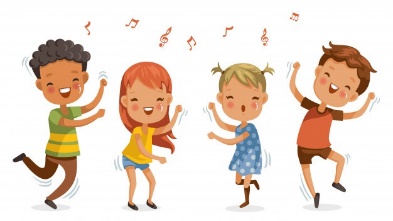 Criterio de evaluación:Se ubica a sí mismo y ubica objetos en el espacio en el que se encuentra; a partir de ello, organiza sus movimientos y acciones para desplazarse. Utiliza expresiones; arriba- abajo, dentro-fuera, delante de, detrás de , encima-debajo, hacia adelante, hacia atrás  que muestran las relaciones que establece entre su cuerpo ,el espacio y los objetos que hay en el entorno.Estándar de AprendizajeResuelve problemas al relacionar los objetos del entorno con formas bidimensionales y tridimensionales. Expresa la ubicación de personas en relación a objetos en el espacio “cerca de” “lejos de” “al lado de”, y de desplazamientos “hacia adelante, hacia atrás”, “hacia un lado, hacia el otro”. Así también expresa la comparación de la longitud de dos objetos: “es más largo que”, “es más corto que”. Emplea estrategias para resolver problemas, al construir objetos con material concreto o realizar desplazamientos en el espacioExperiencia de aprendizaje: “Movemos todo nuestro cuerpo y descubro que me siento   feliz”. Experiencia de aprendizaje:Compartimos tareas en casa porque soy  parte de  un equipo familiarExperiencia de aprendizaje:¿Generamos menos residuos sólidos en casa y los transformamos para tener un hogar limpio y un planeta para toda la vida mía y de mis descendientes?Estándar de AprendizajeResuelve problemas al relacionar los objetos del entorno con formas bidimensionales y tridimensionales. Expresa la ubicación de personas en relación a objetos en el espacio “cerca de” “lejos de” “al lado de”, y de desplazamientos “hacia adelante, hacia atrás”, “hacia un lado, hacia el otro”. Así también expresa la comparación de la longitud de dos objetos: “es más largo que”, “es más corto que”. Emplea estrategias para resolver problemas, al construir objetos con material concreto o realizar desplazamientos en el espacioEvidencia:Ubican objetos en el espacio de juego y los organizan haciendo uso deexpresiones como “al lado de”, “cerca de”, “lejos de”Evidencia:Comprende el problema planteado y coloca en  cada espacio de  su cada los objetos que  corresponden,para así ayudar en la tareas de su hogar.Evidencia:Observa cada residuo ,y resuelve el problema de ubicarlo dentro de cada tacho donde le corresponde.Estándar de AprendizajeResuelve problemas al relacionar los objetos del entorno con formas bidimensionales y tridimensionales. Expresa la ubicación de personas en relación a objetos en el espacio “cerca de” “lejos de” “al lado de”, y de desplazamientos “hacia adelante, hacia atrás”, “hacia un lado, hacia el otro”. Así también expresa la comparación de la longitud de dos objetos: “es más largo que”, “es más corto que”. Emplea estrategias para resolver problemas, al construir objetos con material concreto o realizar desplazamientos en el espacioPrimer registro.Fecha: Martes 18 AGOSTO     Un espacio para divertirnos y jugarSemana 20Segundo registro.Fecha: Semana   22Tercer registro.Fecha:Semana 34Conclusiones descriptivas realesFINAL-2020-SUMATIVA(SIAGIE)Tadeo construyó juegos dentro de su sala como pistas de carreras rectas y curvas en el espacio. Tadeo hizo comparaciones de espacio  de su casa y se comprometió a ayudar diariamente   guardando sus juguetes dentro de su caja de forma ordenada y también a regar las plantasReconoció  organizar  los residuos orgánicos ,inorgánicos ,por  sus características de forma y perceptual ubicándolas dentro de cada tacho de color que le corresponde .La competencia resuelve problemas de forma, movimiento y localización se ha trabajado en forma   integrada pero no ha sido una competencia protagónica pro lo cual se ha tenido que adecuarla en las  situaciones de aprendizaje .Logrado que Teo reconozca y diferencia las característica de cada objeto asociándolas a su forma .Además  las  ubicado en el espacio dentro ,fuera ,construir caminos  rectos ,curvos y se ha desplazado  de un lugar a otro dentro de su hogar  madurando que con su cuerpo  se puede ubicar en cualquier parte del espacio además de colocar dentro de cada tacho los objetos que le corresponden  para ser reciclado y reutilizados.Énfasis para la retroalimentaciónPartir de situaciones problemáticas que le permitieron a Tadeo responder:¿sólo existen espacios planos? Énfasis para la retroalimentaciónPartir de situaciones problemáticas que le permitieron a Tadeo responder: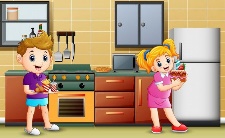 ¿Qué  objetos crees tú que corresponden estar dentro del baño o cocina?Énfasis para la retroalimentaciónPartir de situaciones problemáticas que le permitieron a Tadeo responder:¿Dentro de que tacho irá  las espinas y cucharas oxidadas ?La competencia resuelve problemas de forma, movimiento y localización se ha trabajado en forma   integrada pero no ha sido una competencia protagónica pro lo cual se ha tenido que adecuarla en las  situaciones de aprendizaje .Logrado que Teo reconozca y diferencia las característica de cada objeto asociándolas a su forma .Además  las  ubicado en el espacio dentro ,fuera ,construir caminos  rectos ,curvos y se ha desplazado  de un lugar a otro dentro de su hogar  madurando que con su cuerpo  se puede ubicar en cualquier parte del espacio además de colocar dentro de cada tacho los objetos que le corresponden  para ser reciclado y reutilizados.